Spring 1 Year 7 Music Enrichment Homework Task This project will allow you to show what you know and what you can find out about samba. Samba is exciting carnival music for the street. It comes from South America, especially Brazil, and it’s full of energy! It is one of the most popular forms of music in Brazil and is widely viewed as Brazil's national musical style. The following information will give some ideas of what you should include in your enrichment homework.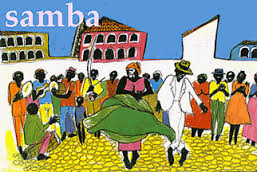 YOUR PROJECT MUST INCLUDE INFORMATION ON :The origins of samba. Where are its roots? When did it first appear? Where? What type of people play samba music? How did the style develop? How is early samba different to samba today?  You can include any more information you find out.       The culture that samba is immersed in. What are samba schools?  Where is samba music performed? What are the carnivals in Rio de Janeiro like? How is music and dance combined? (You might need to search for ‘Brazilian Carnivals’ to find this information). You often find people play samba instruments when they go to watch the Brazilian football team. Why?   Pictures of the carnivals where samba music is performed. This should display what the parades, individuals and types of costumes the participants wear are like (appropriate costumes only). The different instruments used in a samba band. This should include their names, a picture, a description of the role that each instrument has within the band and what kinds of parts they play. Your thoughts on a piece of samba music that you have listened to. The different sections might include an introduction, main groove, breaks and an outro. You need to explain what you like and dislike about the piece and anything else you find interesting about it.  A paragraph about your experience of playing samba in your music group/class.  Did you find it difficult?  Did you find it easy?  Why?   What was interesting about it? Did you find you liked one instrument more than any other?  Why? Did you find it easy to follow the signals from a leader?  Include anything else you wish to say about this. A conclusion consisting of your opinions about samba music.Did you enjoy finding out about samba?Did you enjoy listening to samba music?Did you find out anything that surprised you about samba?Did you enjoy completing this project?Include any other points you wish to raise. You must list all the resources you have used including books and website addresses.FINDING RESOURCES:If you search ‘samba’ in Youtube there are a lot of different clips of samba bands to listen to. Also putting any of these terms ‘samba culture’, ‘samba band’, ‘samba instruments’,  ‘samba  music’,  ‘Brazilian  carnival’, ‘Rio de Janeiro carnival’ into Google will provide many websites with information that will help you.You can present your project in your enrichment book, as a PowerPoint (which must also be printed out and stuck in your book) or as an A3 poster. It can be handwritten or produced using ICT but must be neatly presented and in your own words.  